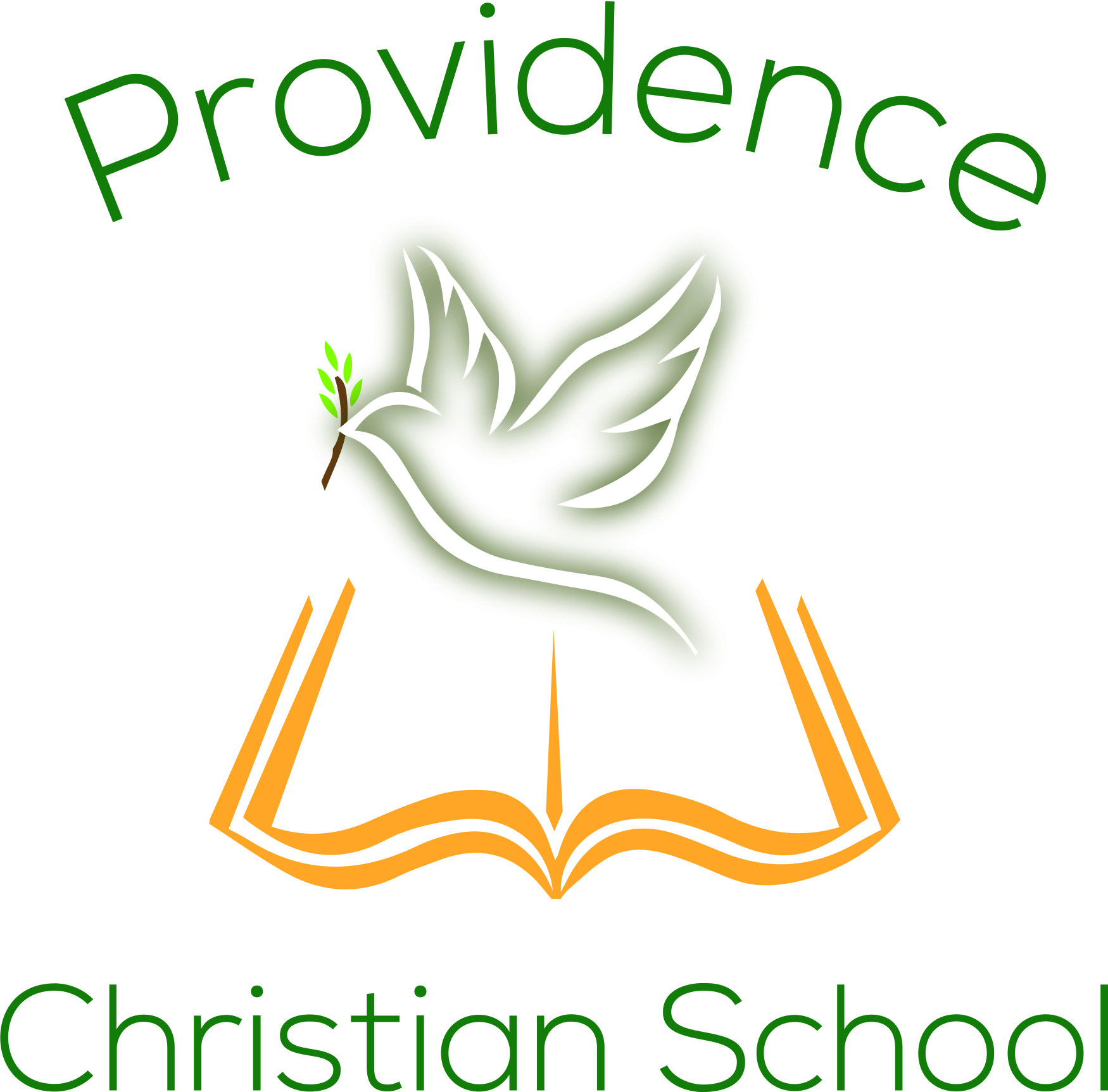 School Attendance 2017-2018Autumn Term 2017Winter Term 2017Spring Term 2018Summer Term 201820th March 2017School opensTeachersMon 14 AugustSchool opensPupilsThurs 17 August 9amClose - CommunionAllWed 23 August3pmOpen - CommunionAllMon 28 August10amCloseAllThurs 12 October3pmSchool opensTeachersWed 25 OctoberSchool opensPupilsThurs 26 October 9amClosed - ThanksgivingAllThurs 23 NovemberClosed - CnES WeekendAllFri 24 November and Mon 27 NovemberCloseAllThurs 21 December3pmSchool opensAllThurs 4 January9amClose - CommunionAllWed 14 February3pmOpen - CommunionTeachersMon 19 FebruaryOpen - CommunionPupilsTues 20 February9amCloseAllThurs 29 March3pmSchool opensAllTues 17 April9amClose – May HolidayAllThurs 3 May3pmOpen – May HolidayAllTues 8 May9amCloseAllThurs 28 June3pm